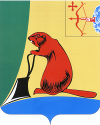 Приложение УТВЕРЖДЕНпостановлением администрации Тужинского муниципального района от  05.04.2017  	№83СОСТАВКомиссии администрации Тужинского муниципального района по принятию решений о списании с учета задолженности поставщиков (подрядчиков, исполнителей) по денежным обязательствам перед заказчиком, осуществляющим закупки для обеспечениямуниципальных нужд Тужинского района _____________АДМИНИСТРАЦИЯ ТУЖИНСКОГО МУНИЦИПАЛЬНОГО РАЙОНА КИРОВСКОЙ ОБЛАСТИАДМИНИСТРАЦИЯ ТУЖИНСКОГО МУНИЦИПАЛЬНОГО РАЙОНА КИРОВСКОЙ ОБЛАСТИАДМИНИСТРАЦИЯ ТУЖИНСКОГО МУНИЦИПАЛЬНОГО РАЙОНА КИРОВСКОЙ ОБЛАСТИАДМИНИСТРАЦИЯ ТУЖИНСКОГО МУНИЦИПАЛЬНОГО РАЙОНА КИРОВСКОЙ ОБЛАСТИАДМИНИСТРАЦИЯ ТУЖИНСКОГО МУНИЦИПАЛЬНОГО РАЙОНА КИРОВСКОЙ ОБЛАСТИПОСТАНОВЛЕНИЕПОСТАНОВЛЕНИЕПОСТАНОВЛЕНИЕПОСТАНОВЛЕНИЕПОСТАНОВЛЕНИЕ05.04.2017№ 83№ 83пгт Тужапгт ТужаО внесении изменения в постановление администрации Тужинского муниципального района от 25.08.2016 № 261О внесении изменения в постановление администрации Тужинского муниципального района от 25.08.2016 № 261О внесении изменения в постановление администрации Тужинского муниципального района от 25.08.2016 № 261О внесении изменения в постановление администрации Тужинского муниципального района от 25.08.2016 № 261О внесении изменения в постановление администрации Тужинского муниципального района от 25.08.2016 № 261В связи с кадровыми изменениями администрация Тужинского муниципального района ПОСТАНОВЛЯЕТ:1. Внести изменение в постановление администрации Тужинского муниципального района от 25.08.2016 № 261 «О создании комиссии администрации Тужинского муниципального района по принятию решений о списании с учета задолженности поставщиков (подрядчиков, исполнителей) по денежным обязательствам перед заказчиком, осуществляющим закупки для обеспечения муниципальных нужд Тужинского района », утвердив состав комиссии в новой редакции согласно приложению.2. Опубликовать настоящее постановление в Бюллетене муниципальных нормативных правовых актов органов местного самоуправления Тужинского муниципального района Кировской области. В связи с кадровыми изменениями администрация Тужинского муниципального района ПОСТАНОВЛЯЕТ:1. Внести изменение в постановление администрации Тужинского муниципального района от 25.08.2016 № 261 «О создании комиссии администрации Тужинского муниципального района по принятию решений о списании с учета задолженности поставщиков (подрядчиков, исполнителей) по денежным обязательствам перед заказчиком, осуществляющим закупки для обеспечения муниципальных нужд Тужинского района », утвердив состав комиссии в новой редакции согласно приложению.2. Опубликовать настоящее постановление в Бюллетене муниципальных нормативных правовых актов органов местного самоуправления Тужинского муниципального района Кировской области. В связи с кадровыми изменениями администрация Тужинского муниципального района ПОСТАНОВЛЯЕТ:1. Внести изменение в постановление администрации Тужинского муниципального района от 25.08.2016 № 261 «О создании комиссии администрации Тужинского муниципального района по принятию решений о списании с учета задолженности поставщиков (подрядчиков, исполнителей) по денежным обязательствам перед заказчиком, осуществляющим закупки для обеспечения муниципальных нужд Тужинского района », утвердив состав комиссии в новой редакции согласно приложению.2. Опубликовать настоящее постановление в Бюллетене муниципальных нормативных правовых актов органов местного самоуправления Тужинского муниципального района Кировской области. В связи с кадровыми изменениями администрация Тужинского муниципального района ПОСТАНОВЛЯЕТ:1. Внести изменение в постановление администрации Тужинского муниципального района от 25.08.2016 № 261 «О создании комиссии администрации Тужинского муниципального района по принятию решений о списании с учета задолженности поставщиков (подрядчиков, исполнителей) по денежным обязательствам перед заказчиком, осуществляющим закупки для обеспечения муниципальных нужд Тужинского района », утвердив состав комиссии в новой редакции согласно приложению.2. Опубликовать настоящее постановление в Бюллетене муниципальных нормативных правовых актов органов местного самоуправления Тужинского муниципального района Кировской области. В связи с кадровыми изменениями администрация Тужинского муниципального района ПОСТАНОВЛЯЕТ:1. Внести изменение в постановление администрации Тужинского муниципального района от 25.08.2016 № 261 «О создании комиссии администрации Тужинского муниципального района по принятию решений о списании с учета задолженности поставщиков (подрядчиков, исполнителей) по денежным обязательствам перед заказчиком, осуществляющим закупки для обеспечения муниципальных нужд Тужинского района », утвердив состав комиссии в новой редакции согласно приложению.2. Опубликовать настоящее постановление в Бюллетене муниципальных нормативных правовых актов органов местного самоуправления Тужинского муниципального района Кировской области. Глава Тужинского муниципального районаГлава Тужинского муниципального районаЕ.В. ВидякинаВИДЯКИНА	-Елена Вадимовнаглава Тужинского муниципального района, председатель комиссии КЛЕПЦОВА	-Галина Алексеевназаместитель главы администрации Тужинского муниципального района по экономике и финансам, заместитель председателя комиссии ПОДПАЛОК	-Мария Александровнаведущий специалист по оказанию муниципальных услуг отдела по экономике и прогнозированию администрации Тужинского       муниципального района, секретарь комиссииЧлены комиссии:ДРЯГИНА	-Юлия ВладимировнаСЕННИКОВА	-Татьяна Александровнаначальник отдела юридического обеспечения управления делами администрации Тужинскогомуниципального районазаведующая сектором бухгалтерского учета администрации Тужинского муниципального района